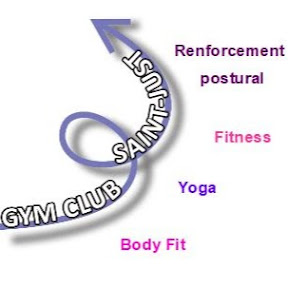                                                       STAGE FIT & DANCE                          	            VENDREDI 29 Mars                                            De 19h à 20h30                                            Salle des fêtes                                            St Just le martelLe gym club de St Just a le plaisir de vous proposer un stage Fit & Dance ouvert à tous. L’animation sera assurée par Marie-Laure et Mélanie.Le principe ? S’amuser et danser en brulant un maximum de calories pour déculpabiliser avant l’arrivée des chocolats de Pâques!Les tarifs (boissons comprises) :- 5 € pour les adhérents du gym club de St Just- 10 € pour les non-adhérentsAucune pré-inscription n’est requise, le paiement s’effectue sur place.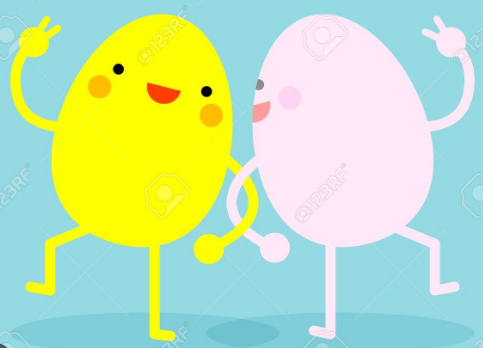 